Ҡ а р а р                                                                                                                           р е ш е н и еО деятельности Совета сельского поселения Юмашевский сельсовет   муниципального района Чекмагушевский район Республики Башкортостан в 2021 году.Заслушав информацию заместителя председателя Совета сельского поселения Юмашевский сельсовет муниципального района Чекмагушевский район Тимашевой Г.М. «О деятельности Совета сельского поселения Юмашевский сельсовет муниципального района Чекмагушевский район Республики Башкортостан в 2021 году», Совет сельского поселения Юмашевский сельсовет муниципального района Чекмагушевский район РЕШИЛ:Информацию  заместителя председателя Совета сельского поселения Тимашевой Г.М. «О деятельности  Совета  сельского поселения Юмашевский сельсовет муниципального района Чекмагушевский район Республики Башкортостан в 2021 году»  принять к сведению.2.    Постоянным комиссиям Совета:-обеспечить выполнение решений Совета, сконцентрировав особое внимание на исполнение принятых Программ;-активизировать работу депутатов и постоянных комиссий в организации встреч и проведении приема избирателей; -оказать практическую помощь по организации работы и взаимодействию с депутатами, постоянными комиссиями Совета сельского поселения.   	 3. Депутатам Совета:- обеспечить наиболее полное выполнение депутатских полномочий;-участвовать на собраниях трудовых коллективов, избирателей, собраниях граждан, на заседаниях Совета сельского поселения;-своевременно рассматривать заявления, жалобы и предложения граждан. -оказывать помощь в проведении публичных слушаний, собраний, конференций граждан, заседаний Совета;-изучить и обобщить опыт работы Советов и администраций сельских поселений по специальному плану.4. Деятельность Совета сельского поселения Юмашевский сельсовет  муниципального района Чекмагушевский район Республики Башкортостан  считать удовлетворительной.Заместитель председателя Совета                                          сельского поселения Юмашевский сельсоветмуниципального района Чекмагушевский районРеспублики Башкортостан	Г.М. Тимашевас.Юмашево17 марта  2022 г.№122БАШҠОРТОСТАН  РЕСПУБЛИКАҺЫСАҠМАҒОШ  РАЙОНЫ муниципаль районЫНЫҢ  ЙОМАШ АУЫЛ СОВЕТЫ АУЫЛ    БИЛӘмӘҺЕ СОВЕТЫ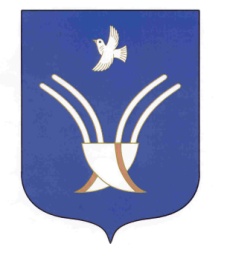 Совет сельского поселенияЮМАШЕВСКИЙ СЕЛЬСОВЕТмуниципального района Чекмагушевский район Республики Башкортостан